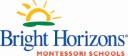         Snack Menu		Monday	Morning  		Oatmeal Cereal Bar, orange sections and water 	Afternoon  	Trail mix with dried fruit and waterTuesday	Morning		Strawberry, cream cheese roll ups and water	Afternoon		Cucumbers with Tzatziki and waterWednesday	Morning 		Apple slices w/Sunflower Seed Butter and waterAfternoon		Cheddar Rice Cakes, fruit and water                              ThursdayMorning	Fruit Salad with greek yogurt and water Afternoon		Wheat crackers with string cheese and water                                FridayMorning		Bagel with cream cheese and waterAfternoon		Cottage cheese with peaches and water